KERANGKA ACUAN KEGIATAN (KAK)PELATIHAN PEMANFAATAN DATA REGSOSEKDI (Isi Nama Instansi/Lembaga/Pemerintah Daerah)KETERANGAN INSTANSITAHUN 2023KERANGKA ACUAN KEGIATAN PELATIHAN PEMANFAATAN DATA REGSOSEK DI (Instansi/Lembaga/Daerah) Latar Belakang Dalam rangka melaksanakan amanat pasal 31 Undang-Undang Nomor 25 tahun 2004 tentang Sistem Perencanaan Pembangunan Nasional (UU SPPN) mengamanatkan “perencanaan pembangunan didasarkan pada data dan informasi yang akurat dan dapat dipertanggungjawabkan”, maka pemerintah pusat maupun daerah didorong untuk memanfaatkan data Regsosek sebagai sumber data tunggal yang mencakup seluruh penduduk, mutakhir, akurat, serta dapat dipertanggungjawabkan. Pemanfaatan data Regsosek merupakan kegiatan penggunaan data Regsosek sebagai dasar perencanaan dan penganggaran pembangunan nasional dan penyelenggaraan program pemerintah pusat, pemerintah daerah provinsi, pemerintah daerah kabupaten/kota, dan pemerintah desa/kelurahan sesuai dengan ketentuan peraturan perundang-undangan. Pemanfaatan data Regsosek dalam perencanaan dan penganggaran pembangunan nasional dilakukan pada: a) penyusunan kajian; b) perumusan perencanaan dan penganggaran; dan c) pemantauan dan evaluasi perencanaan pembangunan. Pemanfaatan data Regsosek dalam penyelenggaraan program dilakukan pada: a) perencanaan program; b) penganggaran program; c) penetapan target; d) penyelarasan target untuk integrasi antarprogram; e) penyesuaian cakupan dan mekanisme program; f) penyaluran manfaat program; dan g) pemantauan dan evaluasi pelaksanaan program.Pemanfaatan data Regsosek dioptimalisasi dengan penggunaan Sepakat. Sepakat merupakan aplikasi berbasis website untuk membantu proses perencanaan, penganggaran, monitoring dan evaluasi dalam rangka pengurangan kemiskinan secara cepat dan akurat, di level provinsi/kabupaten/kota hingga desa/kelurahan dengan menyediakan berbagai analisis, rekomendasi program intervensi dan layanan. Secara umum, tujuan SEPAKAT adalah (1) mempertajam rencana pembangunan dan anggaran daerah dalam rangka percepatan penanggulangan kemiskinan dan ketimpangan; (2) memanfaatkan data untuk kebutuhan perencanaan, penganggaran pembuatan kebijakan pembangunan yang inklusif dan pro-poor; serta (3) otomatisasi proses perencanaan, penganggaran dan monitoring yang holistik, integratif, tematik dan spasial.Penggunaan Sepakat telah diatur dalam Peraturan Presiden Nomor 18 Tahun 2020 tentang Rencana Pembangunan Jangka Menengah Nasional 2020-2024. Dengan Sepakat maka proses perumusan kebijakan dilakukan dengan pendekatan berbasis bukti (evidence-based approach). Dengan demikian, fakta dan analisis merupakan pondasi dalam penggunaan dan pemanfaatan SEPAKAT untuk perumusan berbagai kebijakan di nasional dan daerah.Sebagai upaya meningkatkan kapasitas pemerintah (sebutkan instansi/lembaga/daerah) dan memenuhi persyaratan untuk mendapatkan hak akses data Regsosek, maka kami bermaksud mengajukan permohonan fasilitasi bimbingan teknis dalam bentuk kegiatan (pilih konsultasi dan/atau pelatihan) kepada Sekretariat Pengelola Data Regsosek.Tujuan Tujuan dari kegiatan ini adalah antara lain:memanfaatkan teknologi digital melalui Sepakat dalam mendorong peningkatan kapasitas pemerintah dalam pemanfaatan data Regsosek;meningkatkan kapasitas pemerintah untuk melakukan perencanaan penganggaran pembangunan dan penyelenggaraan program yang berbasis bukti;meningkatkan kualitas layanan dasar dan pembangunan yang inklusif, adaptif, dan berkelanjutan.Keluaran Keluaran kegiatan Pelatihan Pemanfaatan Data Regsosek antara lain:pemanfaatan teknologi digital melalui Sepakat dalam mendorong peningkatan kapasitas pemerintah dalam pemanfaatan data Regsosek;peningkatan kapasitas pemerintah untuk melakukan perencanaan penganggaran pembangunan dan penyelenggaraan program yang berbasis bukti;peningkatan kualitas layanan dasar dan pembangunan yang inklusif, adaptif, dan berkelanjutan.Mekanisme PelatihanPemohon menjelaskan mekanisme pelatihan yang dipilih yaitu luring atau daring. Kurikulum PelatihanKurikulum pelatihan pemanfaatan data Regsosek yang akan dipilih yaitu:*) Pemohon menjelaskan usulan versi pelatihan yang dipilih yaitu versi ringkas atau versi lengkap.**) Pemohon dapat mengisi pilihan pelatihan pemanfatan data Regsosek sesuai dengan tabel yang tertera. ***) Kurikulum Ringkas Materi Pelatihan Pemanfaatan Data Regsosek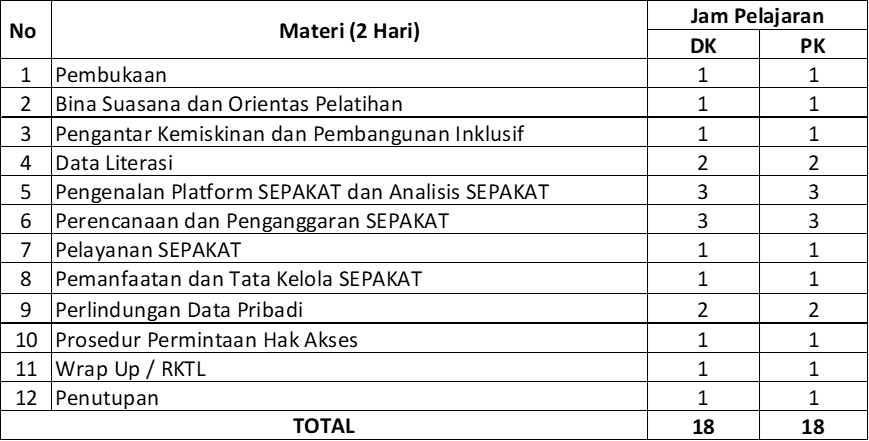 ****) Kurikulum Lengkap Materi Pelatihan Pemanfaatan Data Regsosek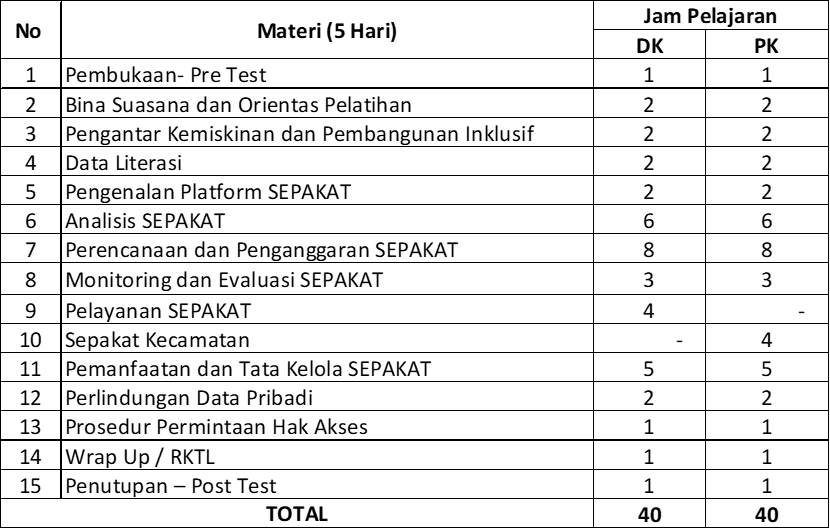 Komposisi Peserta dan KelasKomposisi peserta di dalam kelas dapat menyesuaikan jumlah instansi/lembaga/daerah yang mengikuti pelatihan. Hal yang menjadi pertimbangan adalah pembatasan jumlah peserta dalam satu kelas (maksimal 30 peserta/kelas) sehingga dapat menjaga efektivitas pelatihan. Kelas pelatihan terbagi ke dalam materi kewenangan provinsi/kabupaten/kota dan desa/kelurahan. Adapun gambaran komposisi kelas sebagai berikut:  Keterangan: Perlu disesuaikan dengan kebutuhan dan kemampuan pemohon.Rencana Anggaran Biaya (RAB)Pemohon menyertakan tabel Rencana Anggaran Biaya dengan komponen pembiayaan sebagai berikut:AkomodasiHonorariumUang harian Peralatan pelatihanKonsumsiKebutuhan lainnyaPemohon dapat melakukan penyesuaian komponen pembiayaan sesuai kebutuhan dan kemampuan anggaran di lembaga/instansi/daerah.NoOpsi Kurikulum Jumlah Pelatihan/HariPeserta Pelatihan berdasarkan Tingkat PemerintahanPilihan (YA/TIDAK)1Kurikulum Ringkas18 Jam Pelajaran (2 hari pelatihan)Provinsi/ Kabupaten/ Kota (PK)1Kurikulum Ringkas18 Jam Pelajaran (2 hari pelatihan)Desa/Kelurahan (DK)2Kurikulum Lengkap40 Jam Pelatihan(5 hari pelatihan)Provinsi/ Kabupaten/ Kota (PK)2Kurikulum Lengkap40 Jam Pelatihan(5 hari pelatihan)Desa/Kelurahan (DK)Instansi Ruangan Desa/KelurahanRuangan Kabupaten/KotaBadan Perencanaan dan Pembangunan Daerah11Dinas Pemberdayaan Masyarakat dan Desa11Dinas Sosial-1Dinas Tenaga Kerja dan Transmigrasi-1Dinas Pendidikan-1Dinas Koperasi dan UMKM-1BPS Kabupaten-1Kecamatan A11Kecamatan N11Desa a1-Desa n1-Total Peserta2015